    桃園市進出口商業同業公會 函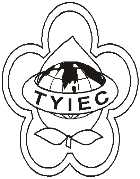          Taoyuan Importers & Exporters Chamber of Commerce桃園市桃園區春日路1235之2號3F           TEL:886-3-316-4346   886-3-325-3781   FAX:886-3-355-9651                ie325@ms19.hinet.net     www.taoyuanproduct.org	受 文 者：各相關會員發文日期：中華民國108年5月8日發文字號：桃貿水字第108143號附    件： 主    旨：公告自108年5月10日起CCC2106.90.96.00-5， 以合成甜味劑替代糖之糖食、口香糖及類似品」1項貨品增列輸入規定代號「531」，CCC2811.21.          90.00-1等4項貨品增列輸入規定代號「508」，           並列入「海關協助查核輸入貨品表」， 敬請查           照。   說    明：依據經濟部國際貿易局貿服字第1087011781A          號函辦理。   理事長  王 清 水